昆明高新第四小学2021年临聘教师招聘岗位计划表昆明高新第四小学2021年临聘教师招聘岗位计划表昆明高新第四小学2021年临聘教师招聘岗位计划表昆明高新第四小学2021年临聘教师招聘岗位计划表昆明高新第四小学2021年临聘教师招聘岗位计划表昆明高新第四小学2021年临聘教师招聘岗位计划表昆明高新第四小学2021年临聘教师招聘岗位计划表昆明高新第四小学2021年临聘教师招聘岗位计划表昆明高新第四小学2021年临聘教师招聘岗位计划表昆明高新第四小学2021年临聘教师招聘岗位计划表昆明高新第四小学2021年临聘教师招聘岗位计划表昆明高新第四小学2021年临聘教师招聘岗位计划表昆明高新第四小学2021年临聘教师招聘岗位计划表昆明高新第四小学2021年临聘教师招聘岗位计划表昆明高新第四小学2021年临聘教师招聘岗位计划表昆明高新第四小学2021年临聘教师招聘岗位计划表昆明高新第四小学2021年临聘教师招聘岗位计划表昆明高新第四小学2021年临聘教师招聘岗位计划表昆明高新第四小学2021年临聘教师招聘岗位计划表昆明高新第四小学2021年临聘教师招聘岗位计划表昆明高新第四小学2021年临聘教师招聘岗位计划表序号单位名称招聘岗位招聘岗位岗位类别招聘人数学历要求学历要求学位要求年龄要求年龄要求年龄要求毕业专业毕业专业毕业专业其他招聘条件其他招聘条件其他招聘条件咨询电话及咨询时间咨询电话及咨询时间报名时间及内容1高新区第四小学小学语文小学语文临聘制教师2师范类全日制本科师范类全日制本科学士学位及以上35周岁以下（1986年8月1日以后出生）35周岁以下（1986年8月1日以后出生）35周岁以下（1986年8月1日以后出生）35周岁以下（1986年8月1日以后出生）所学专业与招聘岗位学科一致所学专业与招聘岗位学科一致1.具有二级甲等及以上普通话等级证书 ；                    2.持有小学及以上教师资格证（或持有小学及以上教师资格考试合格证明）。3.计算机等级：省一级。1.具有二级甲等及以上普通话等级证书 ；                    2.持有小学及以上教师资格证（或持有小学及以上教师资格考试合格证明）。3.计算机等级：省一级。1.具有二级甲等及以上普通话等级证书 ；                    2.持有小学及以上教师资格证（或持有小学及以上教师资格考试合格证明）。3.计算机等级：省一级。1.唐老师：
13888216697
2.李老师：15025156607 
3.杨老师：15887260399
（咨询时间：
9:00—11:30；14:00—17：00）1.唐老师：
13888216697
2.李老师：15025156607 
3.杨老师：15887260399
（咨询时间：
9:00—11:30；14:00—17：00）1.2021年8月12-18日期间，将身份证、毕业证、学位证、教师资格证、普通话等级证书、计算机等级证书、专业类获奖证书等打包发送至3592181705@qq.com邮箱，待审核通过后会通知考试时间。请关注公众号：昆明高新第四小学或扫描下方二维码，及时查看自己是否进入下一轮考核。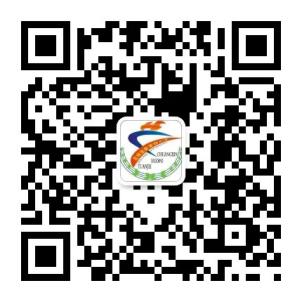 2高新区第四小学小学数学小学数学临聘制教师1师范类全日制本科师范类全日制本科学士学位及以上35周岁以下（1986年8月1日以后出生）35周岁以下（1986年8月1日以后出生）35周岁以下（1986年8月1日以后出生）35周岁以下（1986年8月1日以后出生）所学专业与招聘岗位学科一致所学专业与招聘岗位学科一致1.具有二级乙等及以上普通话等级证书 ；
2.持有小学及以上教师资格证（或持有小学及以上教师资格考试合格证明）。3.计算机等级：省一级。1.具有二级乙等及以上普通话等级证书 ；
2.持有小学及以上教师资格证（或持有小学及以上教师资格考试合格证明）。3.计算机等级：省一级。1.具有二级乙等及以上普通话等级证书 ；
2.持有小学及以上教师资格证（或持有小学及以上教师资格考试合格证明）。3.计算机等级：省一级。1.唐老师：
13888216697
2.李老师：15025156607 
3.杨老师：15887260399
（咨询时间：
9:00—11:30；14:00—17：00）1.唐老师：
13888216697
2.李老师：15025156607 
3.杨老师：15887260399
（咨询时间：
9:00—11:30；14:00—17：00）1.2021年8月12-18日期间，将身份证、毕业证、学位证、教师资格证、普通话等级证书、计算机等级证书、专业类获奖证书等打包发送至3592181705@qq.com邮箱，待审核通过后会通知考试时间。请关注公众号：昆明高新第四小学或扫描下方二维码，及时查看自己是否进入下一轮考核。3高新区第四小学小学英语小学英语临聘制教师2师范类全日制本科师范类全日制本科学士学位及以上35周岁以下（1986年8月1日以后出生）35周岁以下（1986年8月1日以后出生）35周岁以下（1986年8月1日以后出生）35周岁以下（1986年8月1日以后出生）所学专业与招聘岗位学科一致所学专业与招聘岗位学科一致1.具有二级乙等及以上普通话等级证书 ；
2.英语专业四级 。                   3.持有小学及以上教师资格证（或持有小学及以上教师资格考试合格证明）。4.计算机等级：省一级。1.具有二级乙等及以上普通话等级证书 ；
2.英语专业四级 。                   3.持有小学及以上教师资格证（或持有小学及以上教师资格考试合格证明）。4.计算机等级：省一级。1.具有二级乙等及以上普通话等级证书 ；
2.英语专业四级 。                   3.持有小学及以上教师资格证（或持有小学及以上教师资格考试合格证明）。4.计算机等级：省一级。1.唐老师：
13888216697
2.李老师：15025156607 
3.杨老师：15887260399
（咨询时间：
9:00—11:30；14:00—17：00）1.唐老师：
13888216697
2.李老师：15025156607 
3.杨老师：15887260399
（咨询时间：
9:00—11:30；14:00—17：00）1.2021年8月12-18日期间，将身份证、毕业证、学位证、教师资格证、普通话等级证书、计算机等级证书、专业类获奖证书等打包发送至3592181705@qq.com邮箱，待审核通过后会通知考试时间。请关注公众号：昆明高新第四小学或扫描下方二维码，及时查看自己是否进入下一轮考核。4高新区第四小学小学体育(体育舞蹈、健美操专业)小学体育(体育舞蹈、健美操专业)临聘制教师1师范类全日制本科师范类全日制本科学士学位及以上35周岁以下（1986年8月1日以后出生）35周岁以下（1986年8月1日以后出生）35周岁以下（1986年8月1日以后出生）35周岁以下（1986年8月1日以后出生）所学专业与招聘岗位学科一致所学专业与招聘岗位学科一致1.具有二级乙等及以上普通话等级证书 ；                    2.持有小学及以上教师资格证（或持有小学及以上教师资格考试合格证明）。1.具有二级乙等及以上普通话等级证书 ；                    2.持有小学及以上教师资格证（或持有小学及以上教师资格考试合格证明）。1.具有二级乙等及以上普通话等级证书 ；                    2.持有小学及以上教师资格证（或持有小学及以上教师资格考试合格证明）。1.唐老师：
13888216697
2.李老师：15025156607 
3.杨老师：15887260399
（咨询时间：
9:00—11:30；14:00—17：00）1.唐老师：
13888216697
2.李老师：15025156607 
3.杨老师：15887260399
（咨询时间：
9:00—11:30；14:00—17：00）1.2021年8月12-18日期间，将身份证、毕业证、学位证、教师资格证、普通话等级证书、计算机等级证书、专业类获奖证书等打包发送至3592181705@qq.com邮箱，待审核通过后会通知考试时间。请关注公众号：昆明高新第四小学或扫描下方二维码，及时查看自己是否进入下一轮考核。